A N U N ŢVă aducem la cunoştinţă că în data de 05 iulie 2017  ora 11.00în amfiteatrul VICTOR GIONCU al Facultăţii de Arhitectura si Urbanism, Str. Traian Lalescu, Nr. 2A, etaj 5, va avea loc PRELEGEREA PUBLICĂsusţinută de domnulDr.arh. Mihai POPOVICI DONICIpentru ocuparea prin concurs a postului de ASISTENT , poziţia 42  din Statul de funcţiuni al Departamentului de ArhitecturaComisia de concurs este următoarea:Preşedinte:Conf. dr. arh. Cătălina BOCAN - Universitatea Politehnica Timişoara Membri: Ș L. dr. arh. Andrei RACOLŢA, Universitatea Politehnica din TimișoaraS.L. dr.arh. Cristian BLIDARIU, Universitatea Politehnica din TimișoaraS.L. dr.arh. Beatrice LUCACI, Universitatea Politehnica din TimișoaraS.L. dr.arh. Diana BELCI, Universitatea Politehnica din TimișoaraCu această ocazie, vă invităm să participaţi la susţinerea publică.UNIVERSITATEA POLITEHNICA TIMIŞOARA              FACULTATEA DE ARHITECTURA SI      URBANISM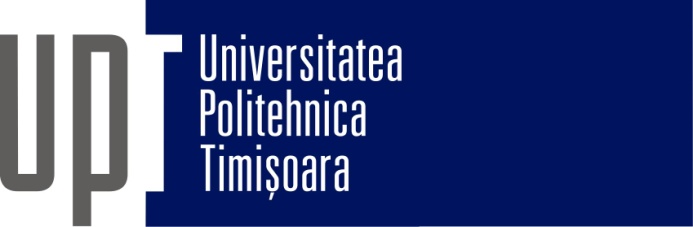 